City of 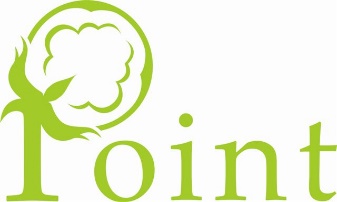 CITY COUNCIL OF POINT, TEXAS CITY COUNCIL MINUTESThursday, March 9th 2023 – 6:45pmCity Hall – 320 N. Locust Street, Point, TexasCALL TO ORDERAnnounce presence of a QuorumPledge of AllegianceCONSENT AGENDADepartmental ReportsPayment of BillsMotion:  Council Member Jerry Hampton made a motion to accept the consent agenda, seconded by Council Member Courtney Frazier.  Approved Unanimously.CITIZENS PARTICIPATIONGENERAL COUNCIL ITEMSDiscuss and Take necessary Action on following Items1. Proclaimation -James WoodsonCouncil presented Proclaimation to the Woodson family and community.2.  Replat property at 520 N First Street-Carol Barber.Motion:  Council Member, Jerry Hampton made a motion to split (replat) Property ID 4399 equally making 2 lots, seconded by Council Member Tammy Hooten, Approved Unanimously.3. Replat property at N 1st Street and 514 Property ID 15146- Carol BarberMotion:  Council Member Tammy Hooten made a motion to accept replat of Prop ID 15146 equally making 2 lots, seconded by Courtney Frazier.  Approved Unanimously.4.  Add storage Units 730 US Hwy 69- Mr. NattMotion:  Council Member, Dustin Briggs made a motion to table this item until proper procedures for zoning change could be obtained as we are without a zoning committee at this time, seconded by Council Member Angela Nelson.  Approved Unanimously.5.  J & A Coatings – Contract for maintenance on storage and towers.Motion:  Council Member Dustin Briggs made a motion to table this item while the City heard more bids, seconded by Council Member Jerry Hampton.  Approved Unanimously.6.  Welcome our new business Blissful Massage and Wellness-Sarah Albert7.  Welcome our new Buisness Chayitos Taqueria, Mexican Restaurant- Maria Del Rosario AlvarezDuring the course of the meeting covered by this notice, should the Council determine that a closed or executive meeting or session of the Council be required, than such closed or executive meeting or session as authorized by Section 551.071 through 551.076 of the Texas Government code shall be held by the council at the date, hour, and place given in this notice, or shortly there after.  Sections (551.073-Perspective Gifts); (551.074-Personnel Matters); (551.075 -Conference relating to Investments); (551.076 – Security Devices).ADJOURNMENTI, the undersigned authority, do hereby certify that the above NOTICE OF MEETING of the governing body of the above named City, Point, as a true and correct copy of said NOTICE, on the bulletin board, in the City Hall of said City, POINT, TEXAS, a place convenient and readily accessible to the general public at all times, and said NOTICE was posted on March 6th, 2023 at or before 5 pm and remained posted until the scheduled time of the Meeting._________________________________________Dustin Briggs, Mayor Pro-Tem_________________________________________Heather Rollins, City Secretary